               מארז מנדלות 2020כללי: השירות הבולאי הפיק מארז מנדלות לצביעה, הכולל חוברת צביעה ועפרונות צבעוניים.תיאור המארז: המארז סגור בשקית שקופה. מחיר המארז: 29.90 ₪, מס' מק"ט 25747.תחילת מכירת המארז: 16/12/2020, יום רביעי, א' בטבת תשפ"א.                                                                                                    ב ב ר כ ה,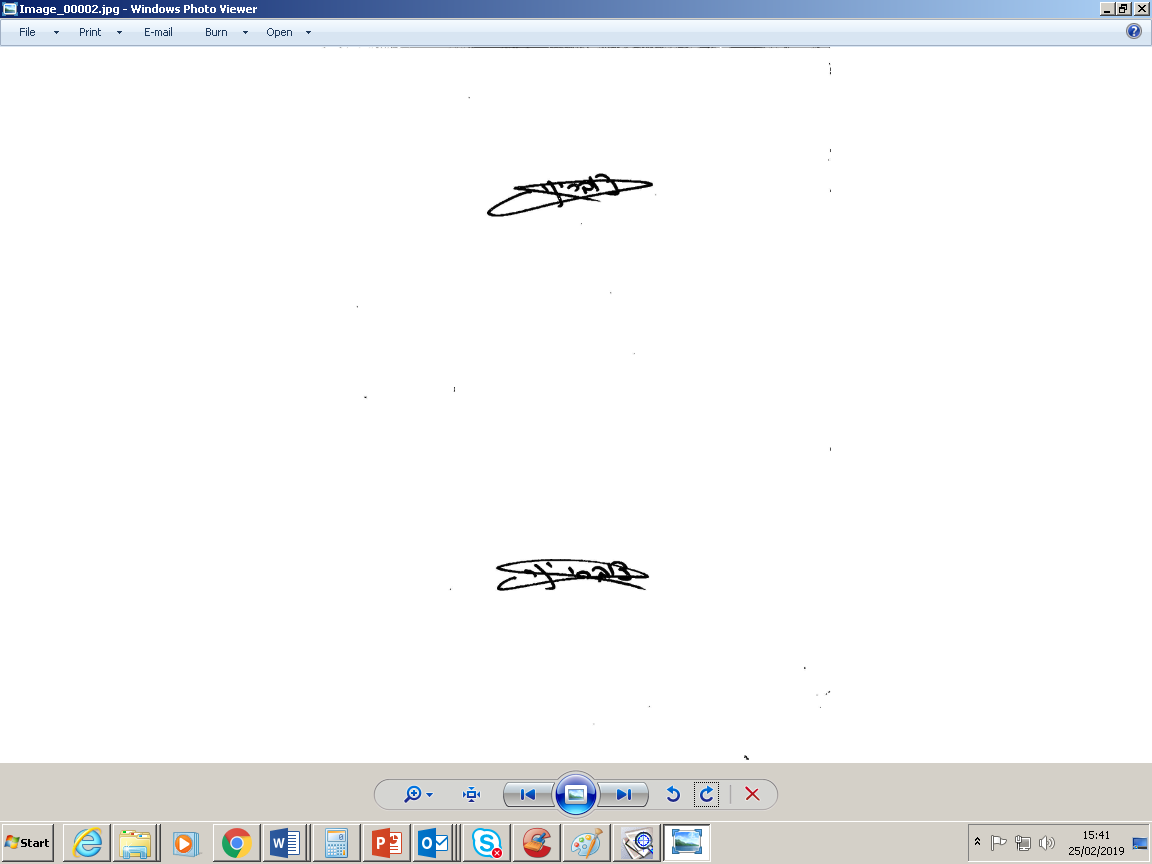                                                                                                                    יניב צוברי                                                                                                     מנהל תחום תפעול השירות                                                                                                       חטיבת דואר וקמעונאותש/98